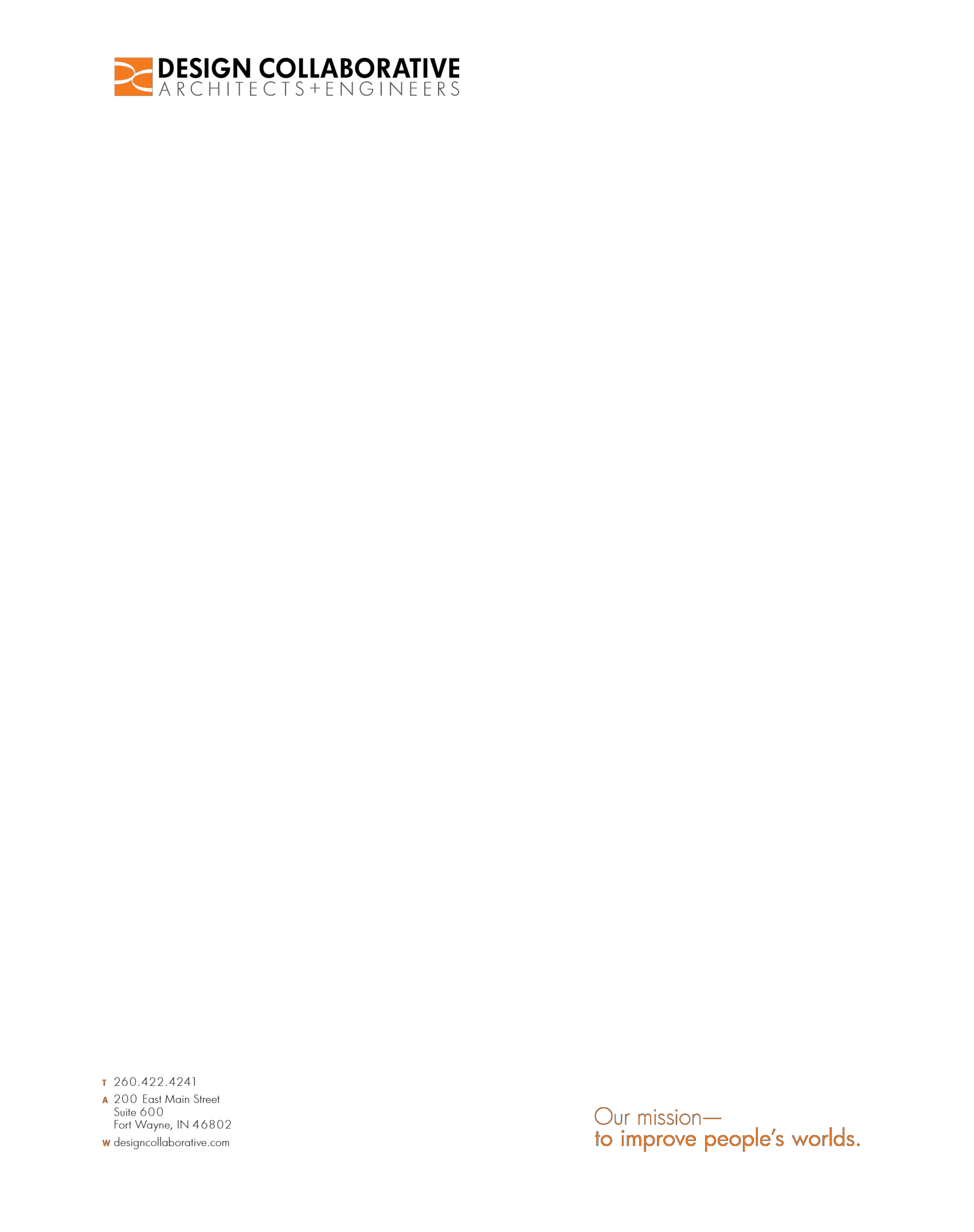 Position: Intern in ArchitectureLocation: Fort Wayne, IndianaPart-time and Full-time positions availableInside Design Collaborative, you’ll find a fun work environment, a team that strives to help each other grow, and long-lasting professional relationships. If that sounds like the internship opportunity you’ve been looking for, we’d like to talk to you about the possibility of joining our team!As an intern at DC, you’ll be exposed to all aspects of your chosen profession. Whether we’re meeting with clients or working closely with consultants, we treat our interns as an integral part of the design team. We challenge them to take on as much as they are comfortable with and provide them with the support necessary for growth and learning.If you want to learn more about how to use the latest software when designing mechanical and electrical systems, we can help you do that. If three-dimensional modeling and computer rendering are things you enjoy, you’ll have access to the best software to create meaningful imagery to showcase designs. DC can offer the kinds of opportunities that will develop the necessary skills to be successful in these professions.At DC, our mission is to improve people’s worlds — in everything we do. That includes not only our clients, but our employees. We want our employees to push boundaries, be creative thinkers, and challenge assumptions to better meet the needs of our clients and grow our portfolio. We believe our work makes a difference in our clients’ lives, and we pride ourselves in our ability to collaborate and involve them in the process of design. We are searching for talented individuals motivated to rise to the challenge.Key Responsibilities	Participation in project design at various stages, from Concept to Design Development, Construction Documentation and Construction Administration, working under the guidance of a project team.	Tasks may include, but are not limited to:o	Presentation graphics preparationo	Working with the project team to develop ideas, details, and solutions	Key participant in client and project team meetingsQualifications	Completion of two years of higher education toward a degree in architecture, electrical or mechanical engineering, or interior design is preferred	Ability to meet deadlines and prioritize multiple projects	Communicate clearly and effectively	No experience needed – we will train you!Email us with your interest! Please submit resumes to work@designcollaborative.com.